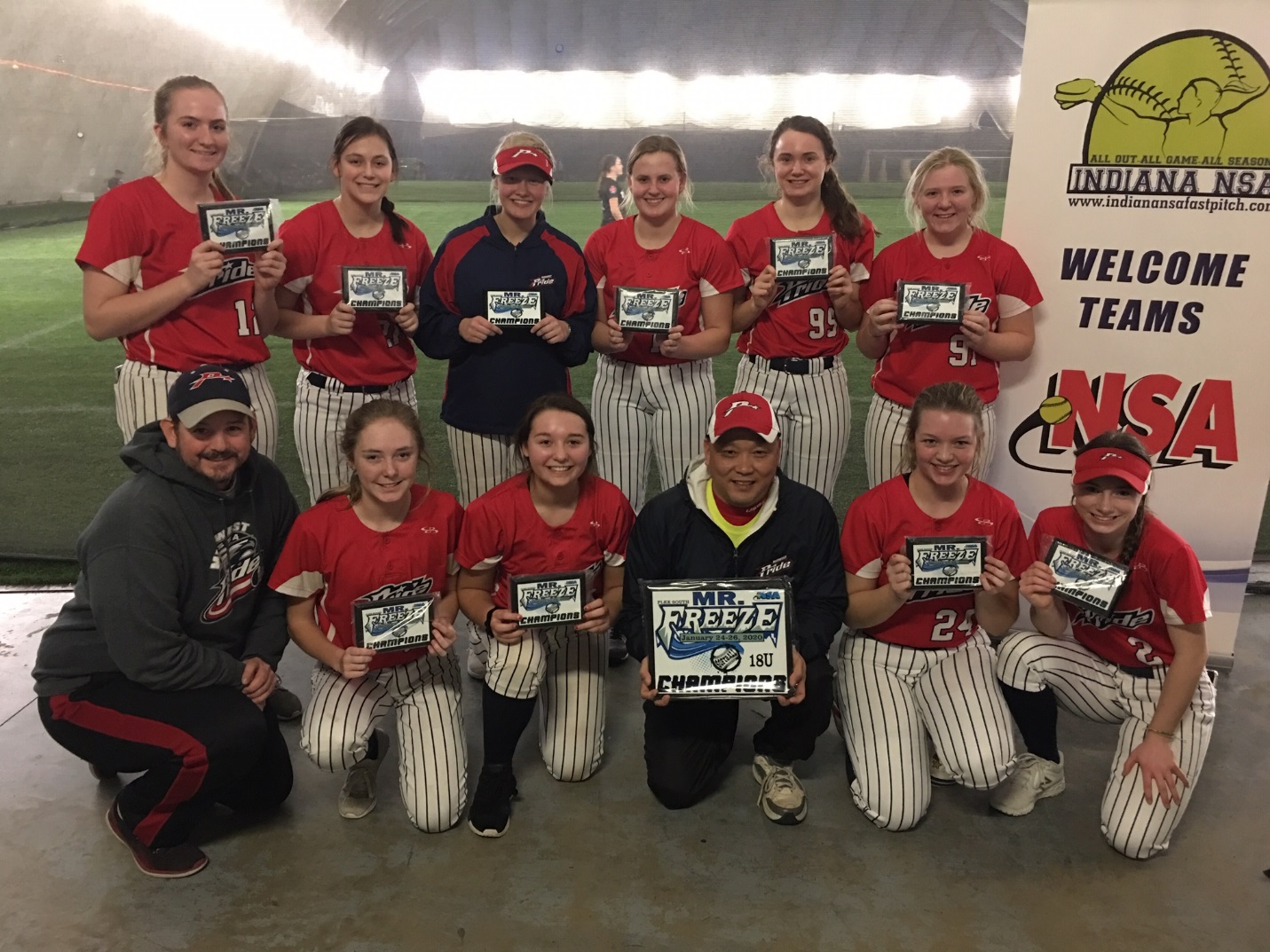 18u Champions Midwest USSSA Pride